UNIVERZITA J. SELYEHOPEDAGOGICKÁ FAKULTASELYE JÁNOS EGYETEMTANARKÉPZŐ KAR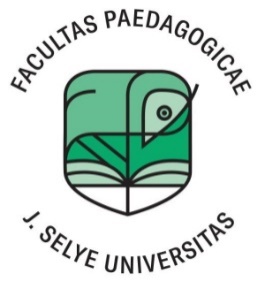 ÚTMUTATÓ A ZÁRÓDOLGOZATOK LEADÁSÁHOZ,A DOLGOZAT VÉDÉSÉHEZ ÉS A SZÓBELI ÁLLAMVIZSGÁKHOZ az Óvódai és elemi pedagógia, Óvodapedagógia és köznevelés, Tanítóképzés tanulmányi programok hallgatói számára© 2023 összeállították: Mgr. Orsovics Yvette, PhD. az Óvó- és Tanítóképző Tanszék vezetője,dr. habil. PaedDr. Horváth Kinga, PhD. az Óvodapedagógia és köznevelés tanulmányi program felelős személye,PaedDr. Borbélyová Diana, PhD. az Óvodapedagógia és köznevelés tanulmányi program tanulmányi tanácsadója, Ellenőrizte: dr. phil. Mgr. Attila Mészáros, tanulmányi ügyekért felelős dékánhelyettesKedves Hallgatók!Az Önök rendelkezésére bocsátjuk ezt az útmutatót, amely a következő alapvető információkat tartalmazza:➢ az államvizsgák és a záródolgozatok leadásának fontos időpontjait,➢az  adminisztratív folyamatokat,➢ a záródolgozatok leadási módjának követelményeit,➢ és az erre vonatkozó iránymutatásokat.A témával kapcsolatban minden fontos kérdésben az Önök  segítségére lesz a tanszék vezetője, a záródolgozat vezetője, a tanulmányi tanácsadó, a szakdolgozati kurzusok (pl. az alap-/mesterszakos szakdolgozat szeminárium stb.) oktatói, illetve az aktuális információk elérhetőek a Tanárképző Kar honlapján. Minden hallgató legkésőbb a tanulmányai befejezésének akadémiai évében szeptember 30-ig témát és témavezetőt választ a záródolgozathoz (alapszinten a szakdolgozathoz, mesterszinten a diplomadolgozathoz). A dolgozat nyelve rendszerint magyar vagy szlovák.A hallgatónak jogában áll személyesen, online vagy írásban (pl. e-mail formájában) konzultálni a témavezetővel előre egyeztetett időpontokban és módon.	A hallgató köteles időben felvenni a kapcsolatot a témavezetőjével és konzultációs időpontokat kérni (pl. e-mailben). A konzultációk minimális száma 3, azok maximális számát a témavezető határozza meg.  Az utolsó konzultáció vagy a dolgozat végső verziójának emailben való elküldése legkésőbb a leadási határidő előtt 3 héttel történik, hogy a témavezetőnek még legyen ideje átnézni az aktuális verziót és időben visszajelezni. Ezáltal a hallgatónak szükség esetén még marad ideje változtatásokat eszközölni a dolgozatban a témavezető javaslata alapján, és véglegesíteni azt mind tartalmilag, mind formailag. A hallgató tanulmányai befejezésének akadémiai évében, annak téli szemeszterében el kell készülnie legalább a dolgozat szerkezetének és 1. fejezetének, amely feltétele a Bakalár szeminárium vagy Diploma szeminárium tantárgyak teljesítésének. A hallgató ezt köteles bemutatni témavezetőjének, majd utána köteles feltölteni a kijelölt időpontig a Moodle rendszerbe, a megadott tantárgy keretén belül kialakított felületre.A munka írásakor az aktuális rektori irányelv (Smernica rektora č. 2/2021) alapján kell eljárni. A hallgatót a záródolgozat és diplomadolgozat megírásában segíti az Óvó- és Tanítóképző Tanszéken rendelkezésre álló Sablon is, illetve az ide vonatkozó (alapszinten a Bevezetés az akadémiai írásba; mesterszinten a Kvantitatív és kvalitatív pedagógiai kutatási módszerek és a Kutatásmódszertan) tantárgyak  során elsajátított ismeretek is. A konzultációk előtt a hallgató köteles áttanulmányozni az ide vonatkozó rektori irányelvet és a témában tájékozódni, szakirodalmat gyűjteni. Amennyiben a hallgató nem veszi fel a témavezetővel a kapcsolatot időben és dolgozata nem éri el az elvárt szintet, vagy a témavezető nem látta a kész munkát a leadás előtt 3 héttel, a munka nem tölthető fel a rendszerbe.A szakdolgozatot és diplomadolgozatot a hallgató köteles a megadott dátumig feltölteni az AIR-be. A feltöltés előfeltétele írásos visszajelzés a témavezetőtől, hogy a dolgozat megfelel az alapvető elvárásoknak (mind formai, mind tartalmi szempontból) és leadható. Amennyiben a dolgozat nem felel meg az elvárásoknak, akár formai, akár tartalmi szempontból, a témavezető nem engedélyezi a rendszerbe való feltöltését. Amennyiben a dolgozat mégis feltöltésre kerül, és nem felel meg az elvárásoknak, a témavezető a dolgozatot FX érdemjeggyel értékeli. A sikeresen feltöltött dolgozat eredetvizsgálatának eredménye az Akadémiai Információs rendszerben (AIR, AIS) tekinthető meg. Az egyezés elfogadott értékhatára 25%, (kivételes esetben, ha a témavezető és az opponens elfogadhatónak tekinti, lehet 30%) amennyiben a munka eredetiségvizsgálata nem mutat ki magas értékben plágiumot. A dolgozatot az AIR-be való feltöltés után legkésőbb 7 naptári napon belül le kell adni nyomtatott változatban is 1 példányban (keménytáblás kötésben) a tanszéki asszisztensnél. A hallgatónak az államvizsgára legkésőbb az államvizsga időpontja előtt 1 héttel (7 naptári nappal) fel kell jelentkeznie az AIR-ben.Az a hallgató, akinél az utolsó tanulmányi év végén tanulmányainak ellenőrzése során bizonyossá válik, hogy minden kötelezettségének eleget tett a tanulmányi programban rögzítettek szerint, köteles államvizsgát tenni az akadémiai év időbeosztása szerint meghatározott rendes időpontban.Az államvizsga két részből áll. A záródolgozat védéséből, és a szóbeli vizsgákból, amelyeket a hallgató két külön tantárgyként vesz fel.A hallgató az államvizsgára formális öltözetben érkezik.A záródolgozat védésére a hallgató magával hozhat 1 példányt a dolgozatból saját használatra. A védésre kötelezően Power Point prezentációval készül, mely maximum 8 diából állhat: 1.) előlap, 2.) munka témája és célja, 3.-4.) elméleti rész összefoglalása, 5.-6.) gyakorlati/kutatási rész bemutatása (célja, menete és eredményei), 7-8.) témavezetői és opponensi kérdések megválaszolása. A hallgató a prezentációt az államvizsga megkezdése előtt a bizottság jegyzőjénél feltölti a rendelkezésre álló számítógépre és a védés során alkalmazza. A rendelkezésre álló időkeret a dolgozat bemutatására és a kérdések megválaszolására cca. 15 perc. A hallgatók az államvizsga megkezdése előtt legalább fél órával megjelennek és a  számukra kijelölt teremben tartózkodnak a megnyitóig. A megnyitó után a megadott sorrendben részt vesznek az államvizsgán.Az államvizsga tantárgyak leírása és a szóbeli vizsgák tézisei megtalálhatóak az AIR-ben. Az államvizsga tantárgyak részletes leírását a tantárgyak kurzusleírásában találhatók meg.Az államvizsga menete: a hallgató 1-1 kérdést húz a két államvizsga tantárgyból, melyekre írásban felkészül a megadott időkeret alatt. A hallgató felelete alapján a két tantárgyat az államvizsga bizottság külön érdemjegyekkel értékeli. A záródolgozat védését az államvizsga bizottság külön érdemjegyekkel értékeli. A védés értékelésének szempontjai a tantárgy kurzusleírásában találhatók meg. A záródolgozat védése előtt legkésőbb 3 nappal a hallgató számára elérhető az AIR-ben a témavezető és az opponensi bírálat véleménye, melyeket figyelmesen elolvas és a feltett kérdésekből felkészül, hogy azokat az államvizsgán meg tudja majd válaszolni. Amennyiben mindkét bírálat FX érdemjeggyel van értékelve, a hallgató nem védheti meg a dolgozatot. Amennyiben az egyik bírálat értékelése FX, a hallgató részt vehet a védésen.Az a hallgató, aki a 18. pontban megfogalmazott okból nem védheti meg a dolgozatát, részt vehet a szóbeli vizsgán, de a védésen nem. Ebben az esetben az új témára kidolgozott záródolgozat megvédésére javító terminusban kerülhet sor. Ha a hallgató a záródolgozat leadásán kívül teljesítette a tanulmányi programban foglalt valamennyi kötelezettségét, részt vehet az államvizsgán, a záródolgozat megvédésén azonban nem. Amennyiben a hallgató részt vesz ugyan a védésen, de nem védi meg a szakdolgozatot, az államvizsga bizottság döntése alapján a záródolgozatot át kell dolgoznia, vagy új záródolgozatot kell benyújtania. Az átdolgozott, vagy új záródolgozat az államvizsga javító terminusán védhető meg. A hallgatónak joga van egy rendes időpontra és két javító időpontra az államvizsgán. Az államvizsga, vagy annak vizsgarészeinek rendes és javító időpontját az akadémiai év harmonogramjával összhangban az egyes tanszékek teszik közzé az AIR-ben és a kar honlapján legalább 2 héttel a vizsgák megvalósítása előtt. Amennyiben a hallgató eleget tett minden kötelezettségének, köteles jelentkezni az az első lehetséges rendes államvizsga-időpontra. Az időpontról lejelentkezni csak objektív okok miatt lehetséges. Az első terminusra való feljelentkezés elmulasztása az államvizsga rendes időpontján való részvétel hiányának minősül. Az a hallgató, aki az államvizsga rendes vagy javító időpontjára határidőn belül feljelentkezett és arról legkésőbb egy héttel az időpont előtt nem jelentkezett le objektív okokra hivatkozva, ám az államvizsgán mégsem vett részt, távolmaradását a vizsgabizottság elnökénél a vizsga utáni 3 munkanapon belül igazolhatja. A vizsgabizottság ebben az esetben megvizsgálja az esetet, és dönt az igazolás elfogadásáról. Amennyiben a bizottság elfogadja az indokot és az igazolást, az államvizsga eredményéről készült jegyzőkönyvbe az „igazolt hiányzás” kifejezés kerül. Igazolatlan távolmaradás esetében, vagy amennyiben a bizottság nem fogadta el a távolmaradás indoklását és az igazolást, a hallgató FX (nem felelt meg) értékelést kap az államvizsgán. A vizsgabizottság döntése ellen a hallgató a kar dékánjánál fellebbezhet. A kar dékánjának döntése végleges.A hallgatónak sikeresen le kell tennie az államvizsga utolsó részét úgy, hogy az beleférjen a tanulmányi program átlagos tanulmányi időtartamán túli maximum kétéves időszakba, azaz ne lépje túl a tanulmányok standard időtartamát több mint két évvel. Egyébként tanulmányai a vonatkozó törvény 66. cikkely 1 b) pontja alapján  megszűnik a hallgatói jogviszonya.Ha a bizottság az államvizsga bármely részét elégtelennek (4, FX) minősíti, a hallgató nem felelt meg az államvizsgán, megismételheti az adott államvizsgarészt. Ha a hallgató az államvizsga utolsó rendelkezésre álló javító terminusán, az utolsó pótállamvizsga-időpontban sem jár sikerrel, a tanulmányi szabályzatban foglalt feltételek nem-teljesítése miatt megszűnik a hallgató jogviszonya.További részletes információk az aktuális Tanulmányi szabályzat 31 cikkelyében találhatóak: szlovák nyelvű dokumentum: Študijný poriadok  Univerzity J. Selyeho(aktuálne znenie, v znení Dodatku č. 1, ktorý je platný a účinný dňom 19. 10. 2022)https://www.ujs.sk/documents/%C3%9A.%20Z.%20%C5%A0tudijn%C3%BD%20poriadok%20UJS%202022.pdf   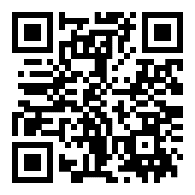 magyar nyelvű dokumentum: A Selye János Egyetem Tanulmányi Szabályzatahttps://www.ujs.sk/documents/SJE-TanulmanyiSzabalyzataz1.sz.kiegeszitessel2022.pdf 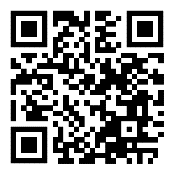 